From 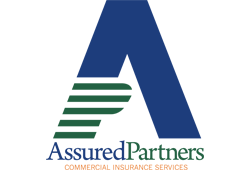 HSA Examples of Eligible ExpensesYour health savings account (HSA) may reimburse:Qualified medical expenses incurred by the account beneficiary and his or her spouse and dependents;COBRA premiums;Health insurance premiums while receiving unemployment benefits;Qualified long-term care premiums*; andAny health insurance premiums paid, other than for a Medicare supplemental policy, by individuals age 65 or older. Distributions made from an HSA to reimburse the account beneficiary for eligible expenses are excluded from gross income.  Qualified Medical Expenses
The Internal Revenue Service (IRS) defines qualified medical care expenses as amounts paid for the diagnosis, cure or treatment of a disease, and for treatments affecting any part or function of the body. The expenses must be primarily to alleviate a physical or mental defect or illness.The products and services listed below are examples of medical expenses eligible for payment under your HSA, when such services are not covered by your high-deductible health plan. To be an expense for medical care, the expense has to be primarily for the prevention or alleviation of a physical or mental defect or illness. On March 27, 2020, the U.S. Congress passed the Coronavirus Aid, Relief and Economic Security Act (CARES Act) to provide $2.2 trillion in federal funding to address the COVID-19 crisis. The president signed the CARES Act into law the same day. In addition to providing direct financial assistance to Americans, the CARES Act repeals the Medicine Cabinet Tax provision of the Affordable Care Act (ACA), expanding the list of qualifying medical expenses and allowing individuals to use their medical spending account to purchase over-the-counter products and medications. This list is not all-inclusive; additional expenses may qualify, and the items listed below are subject to change in accordance with IRS regulations. For more information or clarification on individual list items, refer to Publication 502 or consult a tax professional.AcupunctureAlcoholismAmbulanceAnnual Physical ExaminationArtificial LimbArtificial TeethBandagesBirth Control PillsBody ScanBraille Books and MagazinesBreast Pumps and SuppliesBreast Reconstruction SurgeryCapital ExpensesCarChiropractorChristian Science PractitionerContact LensesCrutchesDental TreatmentDiagnostic DevicesDisabled Dependent Care ExpensesDrug AddictionDrugsEye ExamEyeglassesEye SurgeryFertility EnhancementFounder's FeeGuide Dog or Other Service AnimalHealth InstituteHealth Maintenance Organization (HMO)Hearing AidsHome CareHome ImprovementsHospital ServicesInsurance PremiumsIntellectually and Developmentally Disabled, Special Home forLaboratory FeesLactation ExpensesLead-Based Paint RemovalLearning DisabilityLegal FeesLifetime Care—Advance PaymentsLodgingLong-Term CareMealsMedical ConferencesMedical Information PlanMedicinesNursing HomeNursing ServicesOperationsOptometristOrgan DonorsOsteopathOxygenPhysical ExaminationPregnancy Test KitProsthesisPsychiatric CarePsychoanalysisPsychologistSpecial EducationSterilizationStop-Smoking ProgramsSurgeryTelephoneTelevisionTherapyTransplantsTransportationTripsTuitionVasectomyVision Correction SurgeryWeight-Loss ProgramWheelchairWigX-ray Source: www.irs.govPlans that do not allow reimbursement of all eligible medical expenses as defined by the IRS and Department of Treasury must customize this brochure prior to use.* For purposes of reimbursement of qualified long-term care premiums from an HSA, reimbursement in excess of the amount which may be deducted on an individual’s personal tax return is not an eligible expense. IRS 213(d)(10) establishes the tax deduction allowed for qualified long-term care premiums on individual tax returns. If the HSA reimburses long-terms care premiums for an amount greater than set forth in IRC 213(d)(10), the amount greater than allowed is included in the account holder’s taxable income and is subject to a 20 percent penalty.